DJEČJI VRTIĆ "PONEŠTRICA"                       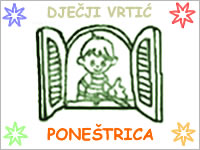 Ćikovići 26/451215 KastavKLASA:003-03/23-01/1URBROJ:2170/01-54-12-23-1Kastav, 15. travnja 2023. godine  Donesena jeO D L U K A O UPISU DJECE U DJEČJI VRTIĆ "PONEŠTRICA"te područne objekte:„Kockica“ (Brestovice 34a, Kastav);„Sreća“ (Ilovca 18c, Viškovo);„Čarobna šuma“ (Zatrep 6, Klana)ZA PEDAGOŠKU 2023./2024. GODINUA) PRIJAVE ZA NASTAVAK KORIŠTENJA USLUGA (dosadašnji korisnici usluga) podnose se:		 od 17. do 20. travnja 2023. g. Ugovaranje usluga za dosadašnje korisnike od 24. travnja. do 12. svibnja 2023. g.

B) PRIJAVE ZA UPIS DJECE (novi korisnici) podnose se: 		od  08. do 12. svibnja 2023. g. Ugovaranje usluga za nove korisnike od 22. svibnja do 07. lipnja 2023. I   VRSTA PROGRAMA:Program predškolskog odgoja za djecu predškolske dobi ostvaruje se kao:redoviti  program odgoja i obrazovanja djece predškolske dobiII   UVJETI UPISADokumentacija za upisA) Za dosadašnje korisnike usluga:1. Zahtjev na nastavak korištenja usluga vrtića (17.-20.4.2023.)2. Ugovor o pružanju usluge ranog i predškolskog odgoja i obrazovanja za pedagošku godinu 2023./2024. (vrtić će kontaktirati roditelje i pripremiti ugovore)(24.4-12.5.2023.)3. Rješenje o sufinanciranju boravka djeteta jedinice lokalne samouprave (gradovi / općine)(do 31.8.2023.)B) Za nove korisnike:1. Zahtjev za upis (8.-12.5.2022.)2. Potvrdu o obavljenom zdravstvenom sistematskom pregledu predškolskog djeteta prije upisa u dječji vrtić (dokaz o cjelovito izvršenom cijepljenju djeteta prema Programu obveznih cijepljenja, odnosno liječnička potvrda o kontraindikacijama djeteta na cjepivo, za slučaj da neko cijepljenje nije izvršeno) (8.-12.5.2023.)3. Privola roditelja 1 (GDPR) (8.-12.5.2023.)4. Informativni obrazac o djetetu (8.-12.5.2023.)5. Dokaz kojim se ostvaruje prednost pri upisu u vrtić prema Pravilniku o upisima Dječjeg vrtića Poneštrica (8.-12.5.2023.)Nakon službene objave rezultata upisa, odnosno nakon potvrde da je dijete upisano potrebno je priložiti sljedeće:6. Privola roditelja 2 (GDPR) 7. Izjava o preuzimanju djeteta iz vrtića8. Ugovor o pružanju usluge ranog i predškolskog odgoja i obrazovanja za pedagošku godinu 2023./2024. (samo za onu djecu koja dobiju službenu obavijest vrtića da su ostvarila pravo upisa u iduću pedagošku godinu-ugovor priprema vrtić) (22.5.-7.6.2023.)9. Rješenje o sufinanciranju boravka djeteta jedinice lokalne samouprave (gradovi / općine)(do 31.8.2023.)10. Obrazac stomatološkog sistematskog pregleda (do 30.09.2023.)N A P O M E N E:A) Dosadašnji korisnici usluga dužni su podmiriti dugovanja Ustanovi u trenutku predaje potrebne dokumentacije za daljnji upis.III) NAČIN PROVOĐENJA UPISA* upisi će se obavljati slanjem potrebne dokumentacije putem e-maila: dvponestrica@gmail.com ili donošenjem dokumentacije osobno u objekte vrtića za koji se predaje zahtjev (od 7-16h)N A P O M E N E:
Temeljem provedenih prijava za upis djece, organizirat će se odgojne skupine sukladno važećim standardima.Predsjednik Upravnog vijeća:	         Tamara Zron